Long Term Goals NurseryLong Term Goals NurseryLong Term Goals NurseryLong Term Goals Nursery PSED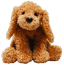 We aim to become a ‘Confident collaborator’ who happily greets and interacts with others, sharing thoughts and resources patiently; valuing self and others and willing to persist and not be daunted by failure.C&L & Roleplay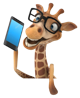 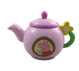 We aim to become a ‘Happy Chatter’ in everyday play and focussed sessions, showing the ability to follow instructions, concentrate, think through and extend ideas and real and imaginary thoughts with others.PD Outdoor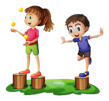 We aim to become a confident ‘Risk Taker’ and develop body strength when climbing up, across and down various climbing equipment, cycling around the playground on a trike and digging and building with a variety of items.Reading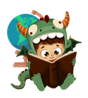 We aim to become a ‘Book Worm’ enthusiast, readily accessing them for pleasure, turning pages individually, describing characters, scenes and outcomes in illustrations and recognising some symbols and letters of personal interest in their environment including digital material.Phonics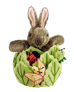 We aim to become a Phase 1 ‘Superhero Listener’ with radar hearing, discerning, remembering, sequencing and creating dynamic sounds in everyday play, with awesome rhyme awareness and ability to segment and blend orally.Pre-Writing Skills 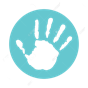 We aim to become a ‘Funky Finger’ enthusiast who builds up hand and whole-body strength through adventurous play, to be able to enjoy mark making readily and confidently with a good grip.Maths 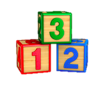 We aim to become ‘Curious Mathematicians’ who use their embedded mathematical knowledge and language naturally in everyday play. Subitising, counting and representing numbers to at least 5 and matching, measuring and comparing all sorts.Construction 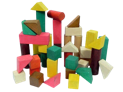 We aim to become a ‘Crafty Constructor’ who builds models with multilayers, purposefully positioned pieces and spaces between.UW 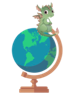 We aim to become an ‘Intrepid Explorer’ who investigates challenges with an inquiring mind and uses a breadth of vocabulary and investigative tools to observe, remember, explain and predict.Art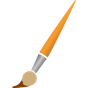 We aim to become a ‘Creativity Expresser’ who develops their ideas, imagination, singing and dancing; using embedded skills, techniques and knowledge of experiences.Music & Dance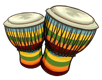 We aim to become a “Music Mover and Grover’ who can discern a few instruments, attempt to play them loudly, softly, fast and slowly whilst developing an ear for rhythm.